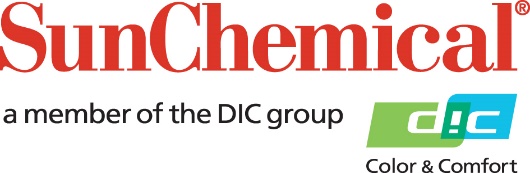 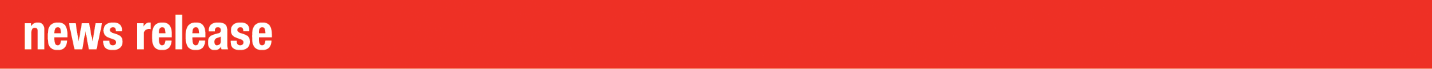 PR Contacts:					Lynn Campbell, Sun Chemical		Matt Parry, Eric Mower + Associates+1 973 404 6159				+1 315 413 4318lynn.campbell@sunchemical.com		mparry@mower.comSun Chemical Releases 2016 Sustainability ReportPARSIPPANY, N.J., USA – 16 August 2017 – Sun Chemical has released its 2016 Corporate Sustainability Report, which focuses on how its research and development efforts have led to new products and services that help customers improve their eco-efficiency goals. Sun Chemical highlighted four recently developed products in its newest report that can offer customers significant eco-efficiency benefits. Two examples, SunBar® oxygen barrier coatings and SunFuse® (PolarSeal) re-closable cold-seal adhesives, help reduce food waste. SunLam® Deseamable Technology improves the ability of recyclers to remove shrink sleeve labels and ensure plastic bottle recycling. SunSpectro® (Aquathene) water-based flexographic inks allow packaging to comply with international compostability standards.“Sun Chemical’s investment in the development of products that have an overall positive impact on the environment is of critical importance to our customers,” said Gary Andrzejewski, Corporate Vice President of Environmental Affairs, Sun Chemical. “Our customers want to see key metrics and environmental indicators that show Sun Chemical is doing its part. Our sustainability report does just that and pushes us as a company to improve eco-efficiency in both our products and our processes.” As in previous sustainability reports, Sun Chemical’s newest report provides data-driven sustainability indicators of its production and non-production facilities to understand and manage environmental impact by monitoring: energy consumption and conservation, energy carbon footprint, process waste reduction, water consumption, material safety and employee safety.“Our commitment to sustainability drives us to provide our customers with meaningful data that they can use,” said Michael Simoni, Global Product Stewardship Leader, Sun Chemical. “Improving our manufacturing processes from production to distribution helps Sun Chemical uphold its reputation for quality, service and innovation while improving sustainability practices for our customers. It is a critical component of our sustainability policy.”The Sun Chemical sustainability report also highlights its policy on good manufacturing practices. The report is available to customers and can be requested online at www.sunchemical.com/sustainability. Customers can also calculate the initial carbon footprint for their facility operations by visiting http://www.sunchemical.com/services/consultative-services/. ENDSAbout Sun Chemical’s Sustainability PolicySun Chemical’s sustainability policy stresses its responsibility to raise awareness about environmental issues in the graphic arts industry. Product stewardship and risk management are also important components of the policy with a commitment to take an analytical-based approach to its efforts. Providing customers with enhanced sustainability of their processes and end products is the ultimate goal of Sun Chemical’s sustainability policy. In order to reach that goal, Sun Chemical will use rigorous development processes and analytical tools to evaluate and improve the eco-efficiency of both its manufacturing procedures and products. This data-driven approach in the policy means Sun Chemical will be able to set improvement targets for its processes on energy and water consumption, greenhouse gas emissions, and solid waste emissions as well as develop products with a structured approach that includes risk management and eco-efficiency improvements as criteria. Focusing on “Getting More---Using Less–Eco-efficiency,” Sun Chemical’s sustainability policy underscores its proactive role in minimizing the life cycle footprint of its products and its customers' impact on the environment.About Sun Chemical Sun Chemical, a member of the DIC group, is a leading producer of printing inks, coatings and supplies, pigments, polymers, liquid compounds, solid compounds, and application materials. Together with DIC, Sun Chemical has annual sales of more than $7.5 billion and over 20,000 employees supporting customers around the world. Sun Chemical Corporation is a subsidiary of Sun Chemical Group Coöperatief U.A., the Netherlands, and is headquartered in Parsippany, New Jersey, U.S.A. For more information, please visit our Web site at www.sunchemical.com.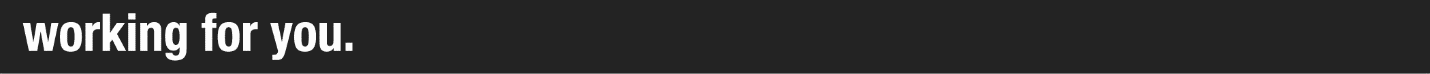 